Муниципальное бюджетное общеобразовательное учреждениеначальная общеобразовательная школа села Ленино имени Героя Советского Союза Степана Савельевича  Гурьева  Липецкого муниципального района Липецкой областиКонспект занятия по аппликации «Осенняя картина» (коллективная аппликация в старшей  группе)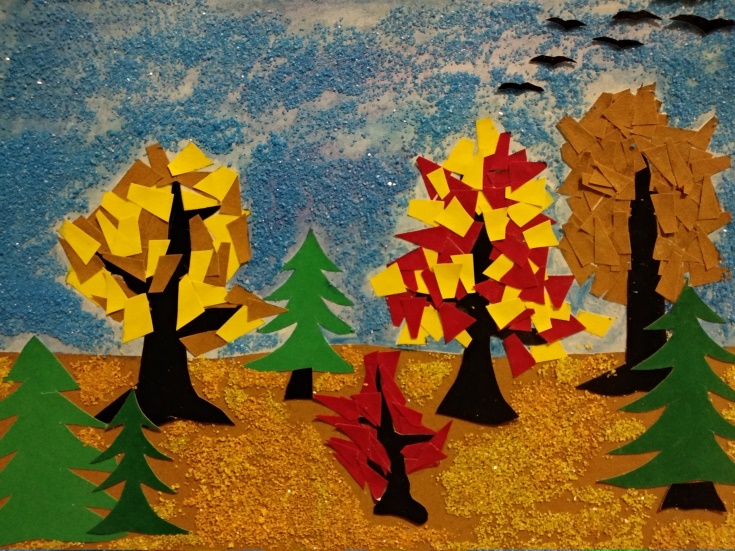 Подготовила: Гончарова Т.С.Ленино2022 г.Цель: Создание объёмной аппликацииЗадачи:-развивать мелкую моторику рук, глазомер, фантазию, эстетический вкус, композиционные умения и пространственное мышление;- закреплять умения обращения с ножницами, бумагой- совершенствовать конструкторские и аппликационные навыки и умения;- воспитывать самостоятельность, аккуратность в работе, терпение, усидчивостьОборудование:Ножницы, кисточки, клей, салфетки, клеёночки, ватман, цветная бумага,образец.Ход занятия?Дети здороваются с гостями, воспитатель предлагает детям сесть на стульчики. В начале занятия звучит музыка  П.И.Чайковского «Осень» Воспитатель: - Ребята, сейчас я вам прочитаю отрывок из стихотворения Ивана Бунина, послушайте внимательно..Лес, точно терем расписнойЛиловый, золотой, багряныйВесёлой пёстрою стенойСтоит над светлою полянойВ:- Ребята, о каком времени года идет речь в стихотворении?(осень)В: - Что означают слова лиловый, золотой, багряный? (красный, желтый разноцветный, итд):В - Сегодня мы с вами будем делать аппликацию «Осенняя картина»В: - Перед вами висят две картины. Обратите внимание на первую картину. Ее написал Иван Шишкин. В: -Какое время года изобразил художник на картине? ( осень).В: -Как вы догадались? (листочки на деревьях пожелтели ..итд)В:-Правильно. Называется картина «Ранняя осень». В:-А теперь обратите внимание на вторую  картинуПедагог показывает  заранее подготовленную картину с изображением дерева без листьев и ежика без иголокВ:-  Как вы думаете, чего здесь не хватает? (Листьев на дереве, иголок у ёжика).В:-. Чтобы наша картина была полной , что еще можно изобразить? (Солнце, облака, птиц)В:-Правильно. - Сейчас мы с вами будем выполнять коллективную работу.Перед тем как сесть за столы  и преступить к работе, я  предлагаю вам немножко размяться с осенними листочками .Физминутка "Мы – листики осенние"Мы, листики осенние,
На веточках сидели.
Ветер дунул, полетели.
Мы летели, мы летели.
И на землю тихо сели.
Ветер снова набежал.
И листочки все поднял.
Повертел их, покружил.
И на землю опустил.(Дети имитируют действия «листочков» в соответствии с текстом стихотворения: садятся на корточки, летают по комнате, вновь тихо садятся, поднимаются, кружатся и снова садятся.)Прежде чем мы с вами преступим к работе, давайте с вами вспомним правила пользования ножницами и клеем. (дети закрепляют правила).Детям предлагается самостоятельный выбор деятельности: вырезание листочков, иголок ёжику, солнца, облаков  1. Обрисовать, на цветной бумаге, свою руку (это будет листочек дерева), а затем вырезать  по контуру. 2 Вырезаем иголочки для ёжика. ( разрезать прямоугольник по диагонали) 3.Вырезаем по контуру круг «солнце». Из прямоугольника нарезаем тоненькие полоски «лучики» . Из прямоугольника волнистыми линиями вырезаем  тучки4. Готовые вырезанные формы наклеиваем на ватман,  дополняя картину.Итог. - Ребята, посмотрите, какая красивая у нас получилась картина. Как можно назвать ее? (ответы детей). 